JUSTIFICACIÓNPRIMERO: SOLICITAMOS LA MODIFICACIÓN EN DICHA LEY DE INGRESOS EN EL TITULO SEGUNDO, IMPUESTOS, CAPÍTULO l, IMPUESTO PREDIAL EN SU ARTÍCULO 16, YA QUE POR ERROR HUMANO SE INCLUYÓ UNA TABLA ERRÓNEA, QUE SE PRESENTA A CONTINUACIÓN:TABLA ERRÓNEAVALORES CATASTRALESSEGUNDO: DICHA TABLA VA EN CONTRA DE LA RECAUDACIÓN DE IMPUESTOS DE NUESTRO MUNICIPIO. HACEMOS DE SU CONOCIMIENTO QUE LA MAYOR RECAUDACIÓN DE RECURSO ECONÓMICO DEL H. AYUNTAMIENTO DE SINANCHÉ, YUCATÁN ES A RAZÓN DEL COBRO DE IMPUESTO PREDIAL, SOBRE TODO, EN EL ÁREA TURÍSTICA QUE ES EL PUERTO, DONDE EL PODER ADQUISITIVO ES ALTO.DEBIENDO SER ESTA TABLA LA CORRECTA:TERCERO: "EJEMPLIFICANDO Y SUSTENTANDO ESTE ERROR ANEXAMOS 2 EJEMPLOS"PREDIO VALOR CATASTRAL $700,000.00VC- LI (FACTOR) + CFA=EN DONDE:VC                     VALOR CATASTRALLI                      LIMITE INFERIORFACTOR           FACTOR PARA AMPLIAR EL EXCEDENTE DEL LÍMITECFA                  COUTA FIJA ANUAL1.- TABLA CORRECTA(.006)529.99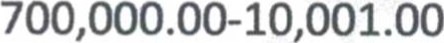 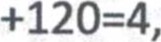 2.- TABLA INCORRECTA(.0023),529.99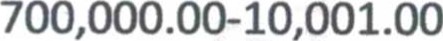 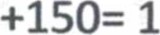 CUARTO: COMO PODEMOS VER DICHA TABLA ERRADA QUE SE ENVIÓ PARA SU APROBACIÓN, A ESTE H. CONGRESO DEL ESTADO, VA EN CONTRA DE LA RECAUDACIÓN QUE TEMAMOS DEL IMPUESTO PREDIAL, TOMANDO EN CONSIDERACIÓN LA TABLA DEL AÑO 2018, Y DE AÑOS ANTERIORES. ES DECIR, AL APLICAR LA TABLA DE VALORES CON LA FORMULA ERRADA HAY UNA DISMINUCIÓN DEL COBRO DEL IMPUESTO PREDIAL HASTA DE UN SETENTA POR CIENTO QUE SE DEBERÍA COBRAR POR EL ERROR DE LA TABLA DE VALORES.QUINTO: CABE HACER DE SU CONOCIMIENTO QUE EL MUNICIPIO DE SINANCHÉ DEPENDE MUCHO DE LA RECAUDACIÓN DEL IMPUESTO PREDIAL, YA QUE LA PARTIDA PRESUPUESTAL ASIGNADA PARA ESTE MUNICIPIO ES MUY BAJA Y VARIABLE, POR TAL MOTIVO AL DISMINUIR EL COBRO DEL IMPUESTO PREDIAL AFECTA CONSIDERABLEMENTE LA ECONOMÍA Y LA PRESTACIÓN DE SERVICIOS BÁSICOS QUE EL H. AYUNTAMIENTO PRESTA A LOS POBLADORES.POR TODOS LOS ARGUMENTOS EXPUESTOSSOLICITAMOS DE LA MANERA MÁS ATENTA SE ANALICE Y APRUEBE LA MODIFICACIÓN A LA LEY DE INGRESOS DEL PERIODO FISCAL 2019 ESPECÍFICAMENTE AL ARTÍCULO 16, CAPÍTULO l, IMPUESTO PREDIAL DE LA LEY DE INGRESOS DEL MUNICIPIO DE SINANCHÉ QUE A CONTINUACIÓN ANEXAMOS, NO OMITIMOS MANIFESTAR QUE FUE LA QUE SE USÓ EN EL AÑO 2018:ARTÍCULO 16.- EL IMPUESTO PREDIAL SE CAUSARÁ DE ACUERDO CON LASIGUIENTE TARIFA: VALORES CATASTRALESEL CÁLCULO DE LA CANTIDAD A PAGAR SE REALIZARÁ DE LA SIGUIENTE MANERA: LA DIFERENCIA ENTRE EL VALOR CATASTRAL Y EL LÍMITE INFERIOR SE MULTIPLICARÁ POR EL FACTOR APLICABLE, Y EL PRODUCTO OBTENIDO SE SUMARÁ A LA CUOTA FIJA.TODO PREDIO DESTINADO A LA PRODUCCIÓN AGROPECUARIA PAGARÁ 10 AL MILLAR ANUAL SOBRE EL VALOR REGISTRADO O CATASTRAL, SIN QUE LA CANTIDAD A PAGAR RESULTANTE EXCEDA A LO ESTABLECIDO POR LA LEGISLACIÓN AGRARIA FEDERAL PARA TERRENOS EJIDALES.TODO PREDIO MARCADO CON NÚMERO DE TABLAJE PAGARA COMO BASE SU VALOR CATASTRAL.HACEMOS LA ACLARACIÓN QUE ESTA TABLA ES EXACTAMENTE COMO SE APLICÓ EN EL AÑO 2018.DE IGUAL MANERA SE ANEXA A LA PRESENTE, LA SESIÓN DE CABILDO DEBIDAMENTE CERTIFICADA EN DONDE SE APRUEBA LA PROPUESTA A LA MODIFICACIÓN DE LA LEY DE INGRESOS DEL EJERCICIO FISCAL 2019, DEL MUNICIPIO DE SINANCHÉ, ESPECÍFICAMENTE EN SU ARTÍCULO 16.FUNDAMENTOS EN DERECHOArtículo 8 (octavo) de la constitución política de los estados unidos mexicanos; articulo 35 frac. Iv y 36 de la constitución política del estado de Yucatán; y el artículo 141 de la ley de gobierno de los municipios del estado de Yucatán.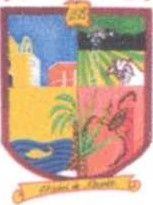 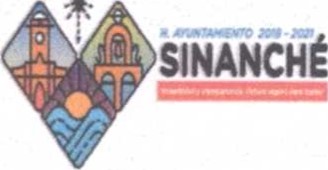 ATENTAMENTE:DR. FELIPE DE JESÚS ROJAS ESCALANTE.PRESIDENTE CONSTITUCIONAL DEL MUNICIPIO DE SINANCHÉ YUCATÁN2018-2021Municipio de Sinanché, Yucatán. Palacio Municipal s/n C.P. 97420 Correo: admon.sinanche1821@gmail.com Tel 99 11 0865 49LÍMITEINFERIORLÍMITE SUPERIORCUOTA FIJAANUALFACTOR PARAAPLICAR ALEXCEDENTE DEL LÍMITEPESOSPESOSPESOS$ 0.00$ 10,000.00$ 45.000.003$ 10,001.00$ 20,000.00$ 50.000.005$ 20,001 .00$ 30,000.00$ 55.000.007$ 30,001 .00$ 40,000.00$ 60.000.009$ 40,001.00$ 50,000.00$ 65.000.0011$ 50,001 .00$ 60,000.00$ 70.000.0013$ 60,001 .00$ 70,000.00$ 85.000.0015$ 70,001 .00$ 80,000.00$ 100.000.0017$ 80,001.00$ 90,000.00$ 115.000.0019$ 90,001.00$ 100,000.00$ 130.000.0021$100,001.00ENADELANTE$ 150.000.0023LÍMITE INFERIORLÍMITE SUPERIORCUOTA FIJAANUALFACTOR PARAAPLICAR ALEXCEDENTE DEL LÍMITEPESOSPESOSPESOS$ 0.00$ l,000.00$ 45.000.003$ 1,001.00$ 2,000.00$ 47.000.003$ 2,001.00$ 3,000.00$ 49.000.004$ 3,001.00$ 4,000.00$ 50.000.004$ 4,001 .00$ 5,000.00$ 60.000.005$ 5,001.00$ 6,000.00$ 70.000.005$ 6,001 .00$ 7,000.00$ 80.000.006$ 7,001.00$ 8,000.00$ 90.000.006$ 8,001.00$ 9,000.00$ 100.000.006$ 9,001.00$ 10,000.00$ 110.000.006$ 10,001.00ENADELANTE$ 120.000.006LÍMITEINFERIORLÍMITESUPERIORCUOTA FIJA ANUALFACTOR PARAAPLICAR ALEXCEDENTE DELLÍMITEPESOSPESOSPESOS$ 0.00$ l,000.00$ 45.000.003$ 1,001.00$ 2,000.00$ 47.000.003$ 2,001.00$ 3,000 00$ 49.000.004$ 3,001.00$ 4,000.00$ 50.000.004$ 4,001.00$ 5,000.00$ 60.000.005$ 5,001.00$ 6,000.00$ 70.000.005$ 6,001.00$ 7,000.00$ 80.000.006$ 7,001.00$ 8,000.00$ 90.000.006$ 8,001.00$ 9,000.00$ 100.000.006$ 9,001.00$ 10,000.00$ 110.000.006$ 10,001.00EN ADELANTE$ 120.000.006